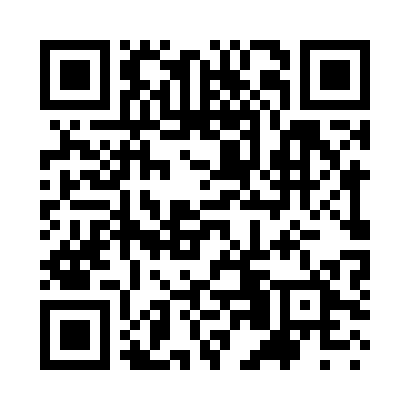 Prayer times for Rosario, ArgentinaWed 1 May 2024 - Fri 31 May 2024High Latitude Method: NonePrayer Calculation Method: Muslim World LeagueAsar Calculation Method: ShafiPrayer times provided by https://www.salahtimes.comDateDayFajrSunriseDhuhrAsrMaghribIsha1Wed6:127:361:004:006:237:422Thu6:137:371:004:006:227:413Fri6:147:3812:593:596:217:404Sat6:147:3912:593:586:207:395Sun6:157:3912:593:586:197:396Mon6:167:4012:593:576:187:387Tue6:167:4112:593:566:177:378Wed6:177:4112:593:556:167:369Thu6:177:4212:593:556:167:3610Fri6:187:4312:593:546:157:3511Sat6:187:4412:593:546:147:3412Sun6:197:4412:593:536:137:3413Mon6:207:4512:593:526:137:3314Tue6:207:4612:593:526:127:3315Wed6:217:4612:593:516:117:3216Thu6:217:4712:593:516:117:3217Fri6:227:4812:593:506:107:3118Sat6:237:4812:593:506:097:3119Sun6:237:4912:593:496:097:3020Mon6:247:5012:593:496:087:3021Tue6:247:5112:593:486:087:2922Wed6:257:5112:593:486:077:2923Thu6:257:5212:593:486:077:2924Fri6:267:521:003:476:067:2825Sat6:267:531:003:476:067:2826Sun6:277:541:003:476:067:2827Mon6:277:541:003:466:057:2728Tue6:287:551:003:466:057:2729Wed6:287:561:003:466:057:2730Thu6:297:561:003:466:047:2731Fri6:297:571:003:456:047:26